　自　己　紹　介　カード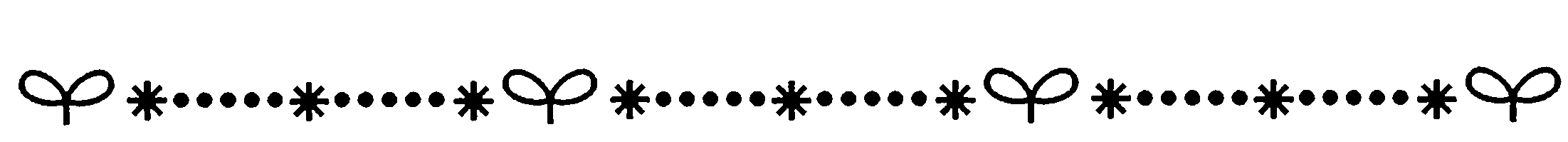 会員番号住所　〒３５１－００　　　　朝霞市　　　　　（マンション・アパート名）住所　〒３５１－００　　　　朝霞市　　　　　（マンション・アパート名）住所　〒３５１－００　　　　朝霞市　　　　　（マンション・アパート名）住所　〒３５１－００　　　　朝霞市　　　　　（マンション・アパート名）住所　〒３５１－００　　　　朝霞市　　　　　（マンション・アパート名）連　絡　先連　絡　先留守電連絡可能時間連絡可能時間連　絡　先連　絡　先留守電日　中夜　間（自宅）（自宅）（携帯・メールアドレス）（携帯・メールアドレス）（勤務先）（勤務先）こんな家族がいます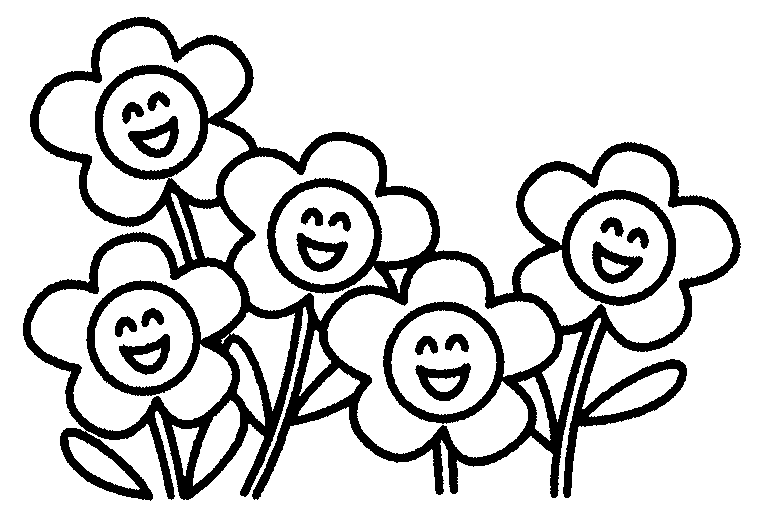 こんな家族がいますこんな家族がいますこんな家族がいますこんな家族がいますサポート会員記入欄サポート会員記入欄サポート会員記入欄サポート会員記入欄備　考活動可能時間帯午　前午　後備　考活動可能時間帯月備　考活動可能時間帯火備　考活動可能時間帯水備　考活動可能時間帯木備　考活動可能時間帯金備　考活動可能時間帯土備　考活動可能時間帯日備　考活動可能時間帯祝日備　考